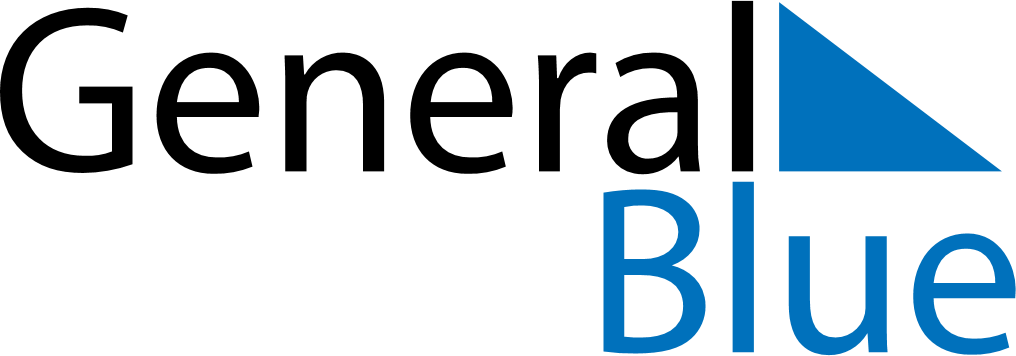 December 2028December 2028December 2028December 2028SwedenSwedenSwedenMondayTuesdayWednesdayThursdayFridaySaturdaySaturdaySunday1223456789910Nobel Day1112131415161617Saint Lucy’s Day1819202122232324Christmas Eve2526272829303031Christmas DayBoxing DayNew Year’s Eve